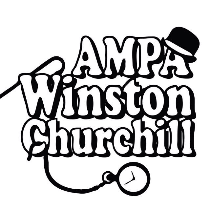 Convocatoria de Asamblea General Ordinaria y ExtraordinariaConforme a los estatutos de la Asociación se convoca Asamblea General Ordinaria y Extraordinaria a celebrar el próximo día 21 de diciembre de 2021, vía Teams, con enlace que los socios recibirán por email en la dirección comunicada al AMPA en la ficha de adhesión, a las 17:30 en primera convocatoria y en segunda convocatoria a las 18:00, con el siguiente orden del día:Lectura y aprobación, si procede, del acta anterior.Nombramiento de la nueva Junta Directiva. Se renuevan todos los cargos. Situación y futuro.Lectura y aprobación de la Memoria de Actividades del curso 2020/2021.Lectura y aprobación del Proyecto de Actividades para el curso 2021/2022.Examen y aprobación de presupuesto y estado de cuentas. Remanente del curso 2018/2019. Aprobación de la cuota anual ordinaria por familia asociada. Cuota para años sucesivos.Aprobación de colaboración económica con el periódico vecinal Distrito 19.Ruegos y preguntas.Queremos hacer notar la gran importancia de la asistencia a la Asamblea, así como la participación y compromiso de los socios para la continuidad de la Asociación y sus actividades.